Тваринництвоветеринаріяfacebook.com/TVmagazine.ua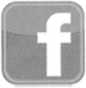 7-8/2019(29)ІНФОРМАЦІЯАнтибіотикорезистентність:сучасні шляхи подолання	  10Вплив вітаміну Е на якісні параметри продуктівтваринництва і птахівництва	14Пріоритети вітчизняних заходів:цільовий розвиток або постріл у безодню	16А КТУАЛЬНЕ	ІНТЕРВ’Ю«Кафетерій» для корів:чи всі лизунці високоефективні?	19Рішення, які працюють	22Коли все геніальне — просто!	24Найкраще — українському аграрію!..Або про сучасний підхід до роботи з клієнтами	27АЗБУКА	ЗДОРОВ’ЯРеспіраторні захворювання ВРХ:причини, діагностика та контроль	ЗОВЕТЕРИНАРІЯSTREPTOCOCCUS UBERIS, як один з основних інфекційних чинників маститу	33ТЕХНІКА ТА ОБЛАДНАННЯ«Подружитися» з кормозмішувачем:на шляху до високоякісного ПЗР!	36ТЕХНОЛОГІЯ УТРИМАННЯКомфортний станок — успішний опорос!	40КОРМИ ТА КОРМОЗАГОТІВЛЯЗберегти, щоб зіпсувати?	44Раціональна організація відгодівлі свиней: як скласти правильний раціонза інтенсивного виробництва	48На шляху... до високоякісного силосу	52□■BASFWe create chemistryМи створюємо продукти, які допомагають тваринам показувати найкращі результатиВітаміни (Лутавіт®)Каротиноїди (Лукантин® Жовтий,Лукантин® Червоний)Фітаза (Натуфос® Е)Ксиланаза, Глюканаза (Натугрейн® ТБ)Органічні кислоти(Амазіл®, Лупро-Грейн®, Лупро-Мікс®)Та іншіЯкщо ви очікуєте від тварин найкращого, то і вони, безумовно, заслуговують найкращого від вас. Саме тому ви завжди шукаєте найінноваційніші ідеї, найефективніші продукти та найвищу якість.І саме це ми забезпечуємо нашим клієнтам, тому що у BASF ми створюємо хімію.www.animal-nutrition.basf.com1     Алєксєєв, В. Зберегти, щоб зіпсувати?.. : [заготівля кукурудзяного силосу] / В. Алєксєєв, С. Блюсюк, Д. Крюков // Тваринництво та ветеринарія. – 2019. – №7-8. – С. 44-46.Кукурудзяний силос - найбільш важлива та поширена у використанні в молочному скотарстві кормова сировина.2     Крюкова, Л. Респіраторні захворювання ВРХ: причини, діагностика та контроль / Л. Крюкова // Тваринництво та ветеринарія. – 2019. – №7-8. – С. 30-32.Закінчення. Початок у № 6/2019.3     Крюкова, Л. "Кафетерій" для корів: чи всі лизунці високоефективні? / Л. Крюкова, Д. Крюков // Тваринництво та ветеринарія. – 2019. – №7-8. – С. 18-20.Доповнення раціону корів додатковими компонентами, такими як сіль, сода, крейда тощо.4     Титаренко, О. Комфортний станок - успішний опорос! / О. Титаренко // Тваринництво та ветеринарія. – 2019. – №7-8. – С. 40-42.Опорос - один із відповідальніших етапів у промисловому свинарстві.5     Шастак, Є. Вплив вітаміну Е на якісні параметри продуктів тваринництва і птахівництва / Є. Шастак, Р. Рюле, Л. Крюкова // Тваринництво та ветеринарія. – 2019. – №7-8. – С. 14-15.   Згідно дослідженням, недостатнє споживання людиною вітаміну Е та селену маскує дію радіації, руйнуючи ДНК і хромосоми, або викликає оксидативне ушкодження ДНК.